511517W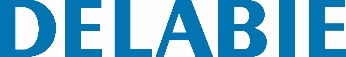 Barra de apoio rebatível com bengala Basic branco, L.760Referência: 511517W Informação para prescriçãoBarra de apoio rebatível Basic Ø 32 com bengala, para pessoas com mobilidade reduzida (PMR).Inox epoxy branco.  Fixações invisíveis por pater com 6 furos. Com bengala de recolha automática. A utilizar como reforço quando a fixação apenas à parede é insuficiente. Altura da bengala regulável de 760 a 780 mm.  Dimensões : 760 x 815 x 100 mm. Espessura do pater : 3,5 mm. Garantia 10 anos. Marcação CE. Em conformidade com o DOC M. Disponibilidade prevista: 2º semestre 2019. Para validação da disponibilidade contactar o Serviço Comercial.